		Te Āwhina Marae o Motueka Society Inc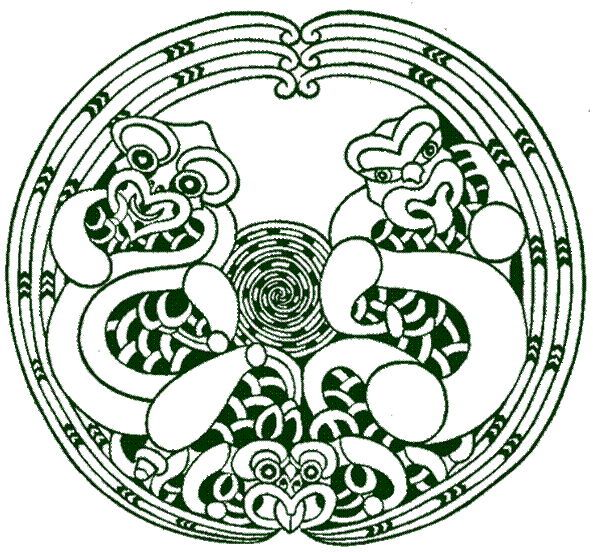 		133 Pah Street		MOTUEKA 7120	Application For employment	Telephone: 03 528 6061		Facsimile: 03 528 8995		Email: info@tam.org.nz02 March 2021Thank you for your interest in the positions ofFood Secure Community Coordinator/Te Pataka Coordinatorat Te Āwhina Marae.Please find attached an Application for Employment form which must be completed by you for the position/s you wish to apply for. We are willing to consider a combined Coordinator position, as both roles focus on helping our whānau to thrive, averaging around 20 hours per week, if that would interest you. We would like to you to provide a copy of your CV, but please ensure it is succinct, and relevant to the position you are applying for. It will not be returned to you at the end of the employment process.This information will be used to assist us in considering your suitability for the position for which you are applying. If successful, such information shall form part of the Personnel Records of Te Āwhina Marae.  You are entitled to access this information upon request.The starting date for all positions will be negotiated, as soon as possibleThe closing date for this position is: Noon, Friday 12 March 2021 Please forward your application to:   The TumuakiTe Āwhina Marae133 Pah StMotueka 7120Ph 	03 528 6061Mobile 	027 408 4307email: tumuaki@tam.org.nzAPPLICATION FOR EMPLOYMENTEDUCATIONList formal qualifications or training which are relevant to the position being applied for.  Please detail the name of the course, the organisation that provided the course and dates of graduation/ completion.REFEREESPlease provide name, address and contact numbers of at least two referees (including, if possible, at least one that you have worked for within the past two years).OTHER RELEVANT INFORMATIONPlease add any other information which you think is relevant to the position being applied for.DECLARATIONI, 							, declare that the information contained in this application and in any supporting material is accurate and complete and that it may be relied on in determining my suitability for employment.  I accept that should my application be successful the foregoing information will form part of my contract of employment and my falsification or withholding of information is grounds for dismissal.  I also understand that false information given in relation to my medical history with regards to gradual process; disease or infection may result in my loss of entitlement for any compensation from ACC.Furthermore, I agree that Te Āwhina Marae may contact the named referees detailed either on my curriculum vitae or on this form, seeking information about me.  I understand that this information may be sought to ascertain my suitability for the position I am applying for.  I also understand that the information received is received in confidence as evaluative material and will not be disclosed to me.I give permission to Te Āwhina Marae to obtain a Police check, as part of ascertaining my suitability for this position.Applicant Signature:		Date:Date:Date:Date:Position Applied For:Position Applied For:Position Applied For:Food Secure Community Coordinator/Te Pataka CoordinatorFood Secure Community Coordinator/Te Pataka CoordinatorFood Secure Community Coordinator/Te Pataka CoordinatorFood Secure Community Coordinator/Te Pataka CoordinatorFood Secure Community Coordinator/Te Pataka CoordinatorFood Secure Community Coordinator/Te Pataka CoordinatorFood Secure Community Coordinator/Te Pataka CoordinatorFood Secure Community Coordinator/Te Pataka Coordinator                                                              If you are applying for only 1 position, please cross out the one you are not applying for                                                              If you are applying for only 1 position, please cross out the one you are not applying for                                                              If you are applying for only 1 position, please cross out the one you are not applying for                                                              If you are applying for only 1 position, please cross out the one you are not applying for                                                              If you are applying for only 1 position, please cross out the one you are not applying for                                                              If you are applying for only 1 position, please cross out the one you are not applying for                                                              If you are applying for only 1 position, please cross out the one you are not applying for                                                              If you are applying for only 1 position, please cross out the one you are not applying for                                                              If you are applying for only 1 position, please cross out the one you are not applying for                                                              If you are applying for only 1 position, please cross out the one you are not applying for                                                              If you are applying for only 1 position, please cross out the one you are not applying forPersonal DetailsPersonal DetailsPersonal DetailsPersonal DetailsPersonal DetailsPersonal DetailsPersonal DetailsPersonal DetailsPersonal DetailsPersonal DetailsPersonal Details	Name:	Name:	Address:	Address:	Phone:	Phone:::	Email:	Email:	Gender:	Gender:Male     Female Male     Female Male     Female Male     Female Date Of Birth:Date Of Birth:	Ethnicity:	Ethnicity:  Iwi (if applicable):  Iwi (if applicable):General Details (please tick as applicable)General Details (please tick as applicable)General Details (please tick as applicable)General Details (please tick as applicable)General Details (please tick as applicable)General Details (please tick as applicable)General Details (please tick as applicable)General Details (please tick as applicable)General Details (please tick as applicable)General Details (please tick as applicable)General Details (please tick as applicable)	Are you legally entitled to work in ?	Are you legally entitled to work in ?	Are you legally entitled to work in ?	Are you legally entitled to work in ?	Are you legally entitled to work in ?	Are you legally entitled to work in ?	Are you legally entitled to work in ?	Are you legally entitled to work in ?	Are you legally entitled to work in ?Yes     No Yes     No 	Have you ever been convicted of a criminal offence?	Have you ever been convicted of a criminal offence?	Have you ever been convicted of a criminal offence?	Have you ever been convicted of a criminal offence?	Have you ever been convicted of a criminal offence?	Have you ever been convicted of a criminal offence?	Have you ever been convicted of a criminal offence?	Have you ever been convicted of a criminal offence?	Have you ever been convicted of a criminal offence?Yes     No Yes     No 	Are you awaiting the hearing of charges in a civil or criminal court of law?	Are you awaiting the hearing of charges in a civil or criminal court of law?	Are you awaiting the hearing of charges in a civil or criminal court of law?	Are you awaiting the hearing of charges in a civil or criminal court of law?	Are you awaiting the hearing of charges in a civil or criminal court of law?	Are you awaiting the hearing of charges in a civil or criminal court of law?	Are you awaiting the hearing of charges in a civil or criminal court of law?	Are you awaiting the hearing of charges in a civil or criminal court of law?	Are you awaiting the hearing of charges in a civil or criminal court of law?Yes     No Yes     No 	If yes please give details	If yes please give details	If yes please give details	If yes please give details	If yes please give detailsDo you have a current clean full driver’s licence?Do you have a current clean full driver’s licence?Do you have a current clean full driver’s licence?Do you have a current clean full driver’s licence?Do you have a current clean full driver’s licence?Do you have a current clean full driver’s licence?Do you have a current clean full driver’s licence?Do you have a current clean full driver’s licence?Yes     No Yes     No Health DetailsHealth DetailsHealth DetailsHealth DetailsHealth DetailsHealth DetailsHealth DetailsHealth DetailsHealth DetailsHealth DetailsHealth DetailsHave you had an injury, or medical condition caused by gradual process, disease or infection (eg. hearing loss, sensitivity to chemicals, repetitive strain injuries) that may be aggravated or further contributed to by the tasks of this position?Have you had an injury, or medical condition caused by gradual process, disease or infection (eg. hearing loss, sensitivity to chemicals, repetitive strain injuries) that may be aggravated or further contributed to by the tasks of this position?Have you had an injury, or medical condition caused by gradual process, disease or infection (eg. hearing loss, sensitivity to chemicals, repetitive strain injuries) that may be aggravated or further contributed to by the tasks of this position?Have you had an injury, or medical condition caused by gradual process, disease or infection (eg. hearing loss, sensitivity to chemicals, repetitive strain injuries) that may be aggravated or further contributed to by the tasks of this position?Have you had an injury, or medical condition caused by gradual process, disease or infection (eg. hearing loss, sensitivity to chemicals, repetitive strain injuries) that may be aggravated or further contributed to by the tasks of this position?Have you had an injury, or medical condition caused by gradual process, disease or infection (eg. hearing loss, sensitivity to chemicals, repetitive strain injuries) that may be aggravated or further contributed to by the tasks of this position?Have you had an injury, or medical condition caused by gradual process, disease or infection (eg. hearing loss, sensitivity to chemicals, repetitive strain injuries) that may be aggravated or further contributed to by the tasks of this position?Have you had an injury, or medical condition caused by gradual process, disease or infection (eg. hearing loss, sensitivity to chemicals, repetitive strain injuries) that may be aggravated or further contributed to by the tasks of this position?Have you had an injury, or medical condition caused by gradual process, disease or infection (eg. hearing loss, sensitivity to chemicals, repetitive strain injuries) that may be aggravated or further contributed to by the tasks of this position?Have you had an injury, or medical condition caused by gradual process, disease or infection (eg. hearing loss, sensitivity to chemicals, repetitive strain injuries) that may be aggravated or further contributed to by the tasks of this position?Yes     No If yes please give detailsIf yes please give detailsIf yes please give detailsIf yes please give detailsCURRENT AND/OR PREVIOUS WORK EXPERIENCESCURRENT AND/OR PREVIOUS WORK EXPERIENCESCURRENT AND/OR PREVIOUS WORK EXPERIENCESName of EmployerNature of BusinessPosition HeldPeriod of EmploymentFrom:To:Key ResponsibilitiesKey ResponsibilitiesKey ResponsibilitiesReason for LeavingReason for LeavingReason for LeavingName of EmployerNature of BusinessPosition HeldPeriod of EmploymentFrom:To:Key ResponsibilitiesKey ResponsibilitiesKey ResponsibilitiesReason for LeavingReason for LeavingReason for LeavingName of EmployerNature of BusinessPosition HeldPeriod of EmploymentFrom:To:Key ResponsibilitiesKey ResponsibilitiesKey ResponsibilitiesReason for LeavingReason for LeavingReason for LeavingName:Relationship:Contact Details:Name:Relationship:Contact Details: